Este documento não contém emendas e rasuras.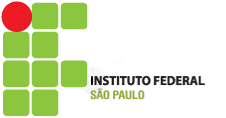 REGISTRO DE ADVERTÊNCIA ORALANEXO IREGISTRO DE ADVERTÊNCIA ORALANEXO IREGISTRO DE ADVERTÊNCIA ORALANEXO IREGISTRO DE ADVERTÊNCIA ORALANEXO IIDENTIFICAÇÃO DO ESTUDANTEIDENTIFICAÇÃO DO ESTUDANTEIDENTIFICAÇÃO DO ESTUDANTEIDENTIFICAÇÃO DO ESTUDANTEIDENTIFICAÇÃO DO ESTUDANTENome:Nome:Nome:Nome:Prontuário:Prontuário:Curso:Curso:Curso:Módulo/ano:Módulo/ano:Período:Período:Período:Data:Data:BREVE RELATO DA OCORRÊNCIA (fato/situação)BREVE RELATO DA OCORRÊNCIA (fato/situação)BREVE RELATO DA OCORRÊNCIA (fato/situação)BREVE RELATO DA OCORRÊNCIA (fato/situação)BREVE RELATO DA OCORRÊNCIA (fato/situação)INTERVENÇÕES REALIZADAS (Descrever as intervenções e orientações realizadas)INTERVENÇÕES REALIZADAS (Descrever as intervenções e orientações realizadas)INTERVENÇÕES REALIZADAS (Descrever as intervenções e orientações realizadas)INTERVENÇÕES REALIZADAS (Descrever as intervenções e orientações realizadas)INTERVENÇÕES REALIZADAS (Descrever as intervenções e orientações realizadas)IDENTIFICAÇÃO DO SERVIDOR E DO SETOR ENVOLVIDOIDENTIFICAÇÃO DO SERVIDOR E DO SETOR ENVOLVIDOIDENTIFICAÇÃO DO SERVIDOR E DO SETOR ENVOLVIDOIDENTIFICAÇÃO DO SERVIDOR E DO SETOR ENVOLVIDOIDENTIFICAÇÃO DO SERVIDOR E DO SETOR ENVOLVIDOAdvertência realizada pelo servidor:Advertência realizada pelo servidor:Advertência realizada pelo servidor:Advertência realizada pelo servidor:(Assinatura e carimbo do servidor)(Assinatura e carimbo do servidor)(Assinatura e carimbo do servidor)SETOR:SETOR:SETOR:SETOR:SETOR:PARA USO DO CÂMPUS: Nos termos dos artigos 4º e 5º da Resolução CONSUP nº 010, de 07 de março de 2017.PARA USO DO CÂMPUS: Nos termos dos artigos 4º e 5º da Resolução CONSUP nº 010, de 07 de março de 2017.PARA USO DO CÂMPUS: Nos termos dos artigos 4º e 5º da Resolução CONSUP nº 010, de 07 de março de 2017.PARA USO DO CÂMPUS: Nos termos dos artigos 4º e 5º da Resolução CONSUP nº 010, de 07 de março de 2017.PARA USO DO CÂMPUS: Nos termos dos artigos 4º e 5º da Resolução CONSUP nº 010, de 07 de março de 2017.Conforme disposto no Regulamento Disciplinar Discente do IFSP, este documento visa alertar o estudante quanto ao descumprimento das normas estabelecidas.ARQUIVAMENTO – este Registro de Advertência Oral deve ser arquivado junto ao prontuário do estudante e uma cópia deverá ser recebida pela Coordenadoria de Apoio ao Ensino (CAE).Conforme disposto no Regulamento Disciplinar Discente do IFSP, este documento visa alertar o estudante quanto ao descumprimento das normas estabelecidas.ARQUIVAMENTO – este Registro de Advertência Oral deve ser arquivado junto ao prontuário do estudante e uma cópia deverá ser recebida pela Coordenadoria de Apoio ao Ensino (CAE).Conforme disposto no Regulamento Disciplinar Discente do IFSP, este documento visa alertar o estudante quanto ao descumprimento das normas estabelecidas.ARQUIVAMENTO – este Registro de Advertência Oral deve ser arquivado junto ao prontuário do estudante e uma cópia deverá ser recebida pela Coordenadoria de Apoio ao Ensino (CAE).Conforme disposto no Regulamento Disciplinar Discente do IFSP, este documento visa alertar o estudante quanto ao descumprimento das normas estabelecidas.ARQUIVAMENTO – este Registro de Advertência Oral deve ser arquivado junto ao prontuário do estudante e uma cópia deverá ser recebida pela Coordenadoria de Apoio ao Ensino (CAE).Conforme disposto no Regulamento Disciplinar Discente do IFSP, este documento visa alertar o estudante quanto ao descumprimento das normas estabelecidas.ARQUIVAMENTO – este Registro de Advertência Oral deve ser arquivado junto ao prontuário do estudante e uma cópia deverá ser recebida pela Coordenadoria de Apoio ao Ensino (CAE).